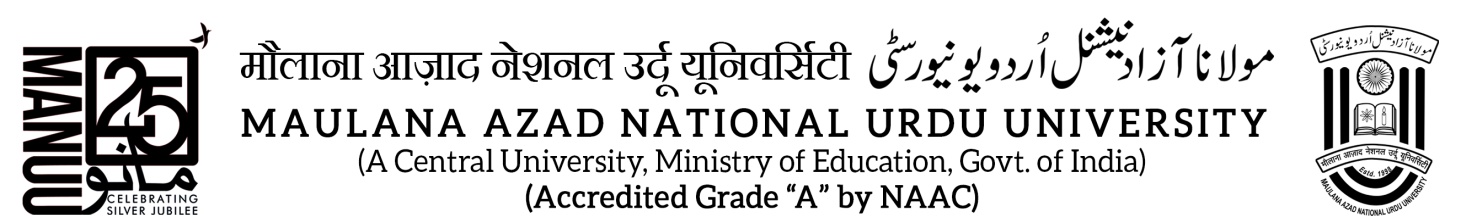 APPLICATION FORM FOR UPGRDATION / PROMOTION UNDER UGC - CAREER ADVANCEMENT SCHEME (CAS) [MAY - 2022]Application for promotion from Stage____________ to Stage___________GENERAL INFORMATION AND ACADEMIC BACKGROUND21.       Academic Qualifications:22. Research Degree(s):In case of M.Phil./Ph.D. Examination, an attested copy of the degree & the result notification for the same be attached. 23. Knowledge of Urdu: Whether you possess the knowledge of Urdu reading, writing and speaking (Please tick YES/NO). If Yes, proof must be furnished (Encl No……………..)24. Degrees/Certificates acquired after joining services of MANUU: 25.   Record of Academic Service prior to joining MANUU: 26. Record of Service in MANUU from the date of joining:27. Teaching experience: 	PG Classes (in Years):………… Period: From ………………. To………………….UG Classes (in Years):………… Period: From ………………. To………………….28. Research Experience excluding years spent in acquiring M.Phil./Ph.D. degrees            (in years): (i)	Years of Guiding Ph.D. / M.Phil..:………………………(ii) 	Total No. of Papers Published: (Not Abstract. Please attach full Papers only)a) International Journals………………………	 	b) National Journals……………………………	 	c) State Level Journals………………………..(iii) 	Total No. of Conferences/Seminars/Workshops Attended & Papers Presented: 29. 	Awards/Prizes/Honours/Recognitions:	1._____________________________________________________________	2._____________________________________________________________ 30. Field of Specialization under the Subject/Discipline __________________________________________________________________________________________________________31. Orientation Programme / Refresher Course attended (Only UGC Recognized): 32. Any Other Training Program/Summer School/QIP/FIP/MDP/FDP etc attended: 33. 	Your vision for the Department / School:____________________________________________________________________________________________________________________________________________________________________________________________________________________________________________________________________34. 	Your contribution to the Department / School/ Discipline and University:____________________________________________________________________________________________________________________________________________________________________________________________________________________________________________________________________35. 	Future Academic Development Plan for self as well as Department / School:____________________________________________________________________________________________________________________________________________________________________________________________________________________________________________________________________36. 	Any Other relevant information:____________________________________________________________________________________________________________________________________________________________________________________________________________________________________________________________________Signature of the CandidateFOR THE ASSESSMENT YEAR …………… TO …………..ACADEMIC PERFORMANCE INDICATOR (A.P.I.) CATEGORY I: TEACHING, LEARNING AND EVALUATION RELATED ACTIVITIESBrief Explanation: Based on the teacher’s self-assessment, API scores are proposed for (a) teaching related activities; (b) domain knowledge; (c) participation in examination and evaluation; (d) contribution to innovative teaching, new courses etc. The minimum API score required by teachers from this category is  75. The self assessment score should be based on objectively verifiable criteria wherever possible and will be finalized by the screening/selection committee.   Universities  will  be  required  to  detail  the  activities  and  in  case  institutional  specificities  require,  adjust  the weightages, without changing the minimum total API scores required under this category.Note: a: Lectures and tutorials allocation to add up to the UGC norm for particular category of teacher. University may prescribe minimum cut-off (net of due leave), say 80 %, for 1 and 5 above, below which no scores may be assigned in these sub-categories. FOR THE ASSESSMENT YEAR …………… TO …………..CATEGORY II: CO-CURRICULAR, EXTENSION AND PROFESSIONAL DEVELOPMENT RELATED ACTIVITIESBrief Explanation: Based on the teacher’s self-assessment, category II API scores are proposed for co-curricular and extension activities; and Professional development related contributions. The minimum API required by teachers for eligibility for promotion is 15. A list of items and proposed scores is given below. It will be noticed that all teachers can earn scores from a number of items, whereas some activities will be carried out only be one or a few teachers. The list of activities is broad enough for the minimum API score required (15) in this category to accrue to all teachers. As before, the self-assessment score should be based on objectively verifiable criteria and will be finalized by the screening/selection committee. The model table below gives groups of activities and API scores. Universities may detail the activities or, in case institutional specificities require, adjust the weightages, without changing the minimum total API scores required under this category.CATEGORY-III: RESE AND ACADEMIC CONTRIBUTIONSBrief Explanation: Based on the teacher’s self-assessment, API scores are proposed for research and academic contributions. The minimum API score required by teachers from this category is different for different levels of promotion and between university and colleges. The self-assessment score will be based on verifiable criteria and will be finalized by the screening/selection committee.*Wherever relevant to any specific discipline, the API score for paper in refereed journal would be augmented as follows: (i) indexed journals - by 5 points; (ii) papers with impact factor between 1 and 2 by 10 points; (iii) papers with impact factor between 2 and 5 by 15 points; (iv) papers with impact factor between 5 and 10 by 25 points. ** If a paper presented in Conference/Seminar is published in the form of Proceedings, the points would accrue for the publication (III (a)) and not under presentation (III (e)(ii)). DECLARATIONI, _________________________________________ hereby declare that the particulars furnished above are true to my best of knowledge and belief. If anything is found false at any stage, my candidature may be cancelled without assigning any reason thereof.Signature of the applicant Date: ____________________Annexure - “B”FORMAT FOR LIST OF RESEARCH PAPERS/ARTICLES PUBLISHED IN JOURNALSSignature of the Applicant Annexure - “C”FORMAT FOR LIST OF BOOKS/CHAPTERS IN BOOKS OTHER THAN JOURNALSSignature of the ApplicantPROFORMA FOR BEST FIVE PUBLICATIONSName of the applicant:………………………………………….Department:……………………………………………………..Assessment Period:……………………………………………..Stage applied: Stage 4 to Stage 5       Date:      												Signature of the ApplicantACKNOWLEDGEMENTReceived 05 sets of applications under Career Advancement Scheme (May - 2022) for Stage:___________  to Stage:__________ from _________________________________________ Designation_______________________ Dept./Centre__________________________ in response to notification dated: 21.05.2022.Date:____________						     Signature of the ReceiverPeriod of Assessment for Promotion :From……………………..… to ………………….……Date of appearing before the last Selection Committee under CAS (if appeared):…………………Date of appearing before the last Selection Committee under CAS (if appeared):…………………Date of appearing before the last Selection Committee under CAS (if appeared):…………………Total Academic/Research Scores as per Category III:…………………Total Academic/Research Scores as per Category III:…………………Total Academic/Research Scores as per Category III:…………………Name (in Block Letters):Date of Birth & Age:Father’s Name (in Block Letters):Mother’s Name (in Block Letters):Husband’s Name (in case of married women):Current Designation:Date of Joining:Date of Confirmation:Department:Subject / Discipline (For faculty of Distance Education):Present Place of Posting:Date of initial appointment:Date of Last Promotion / Upgradation under CAS (Enclosure No………………..):Date of eligibility for promotion for the stage applied:Please indicate whether you belong to SC/ST/OBC/PWD:Address for Correspondence (with Pin code):Permanent Address (with Pin code):Cell Number:Alternate Number:Email Address:ExaminationName of the Board/ UniversityYear of Passing% of Marks obtainedDivisionSubjects studiedEnclosure No.SSC10+2B.A./B.Sc./B.Com/B.E./B.Tech./otherM.A./M.Sc./M.Com./M.E./M.Tech./OtherNET/SLET/SET/ GATEOther Degrees       (if any) DegreeTitleDate of AwardUniversityEnclosure No.M.Phil.Ph.D.D.Sc. / D.Litt.ReadingYesNoWritingYesNoSpeakingYesNoExaminationUniversityYear% of marks obtainedDivision & DistinctionEnclosure No.Name of  Employer/ InstitutionDesignationDurationDurationNature of appointment (Regular/Temp/Adhoc/Part-timeScale of PayNature of Duties Enclosure No.Name of  Employer/ InstitutionDesignationFromToNature of appointment (Regular/Temp/Adhoc/Part-timeScale of PayNature of Duties Enclosure No.DesignationDepartmentDuration Duration ExperienceExperiencePay Scale / GradeEncl. No.DesignationDepartmentFromToYearMonthPay Scale / GradeEncl. No.Please clearly specify the period of Leave without Pay :Please clearly specify the period of Leave without Pay :Please clearly specify the period of Leave without Pay :Please clearly specify the period of Leave without Pay :Please clearly specify the period of Leave without Pay :Please clearly specify the period of Leave without Pay :Please clearly specify the period of Leave without Pay :Please clearly specify the period of Leave without Pay :AttendedAttended and Presented papers InternationalNationalState LevelName of the CourseOrganizing AgencyDuration of CourseDuration of CourseNo. of DaysEnclosure No.Name of the CourseOrganizing AgencyFromToNo. of DaysEnclosure No.Name of the CourseOrganizing AgencyDuration of CourseDuration of CourseNo. of DaysEnclosure No.Name of the CourseOrganizing AgencyFromToNo. of DaysEnclosure No.S.NoNature of ActivityMaximum ScoreScore to be filled by the CandidateEnclosure No.Score verified by Screening Committee1.Lectures, seminars, tutorials, practicals, contact hours undertaken taken as percentage of lectures allocateda502.Lectures or other teaching duties in excess of the UGC norms103.Preparation and Imparting of knowledge / instruction as per curriculum; syllabus enrichment by providing additional resources to students204.Use of participatory and innovative teaching-learning methodologies; updating of subject content, course improvement etc.205.Examination duties (Invigilation; question paper setting, evaluation/assessment of answer scripts) as per allotment.25Total Score:Total Score:125Minimum API Score Required:Minimum API Score Required:75S.NoNature of ActivityMaximum ScoreScore to be filled by the CandidateEnclosure No.Score verified by Screening Committee1.Student related co-curricular, extension and field based activities (such as extension work through NSS/NCC and other channels, cultural activities, subject related events, advisement and counseling)202.Contribution to Corporate life and management of the department and institution through participation in academic and administrative committees and responsibilities.153.Professional Development activities (such as participation in seminars, conferences, short term, training courses, talks, lectures, membership of associations, dissemination and general articles, not covered in Category III below)15Minimum API Score Required:Minimum API Score Required:15Sl.No.APIsEngineering/Agriculture/ Veterinary Science/ Sciences/Medical SciencesFaculties of LanguagesArts/Humanities/SocialSciences/Library/ Physicaleducation/ManagementMax. points forUniversity andcollege teacherpositionScore to be filled by the CandidateEnclosure No.Score verified  by Screening CommitteeIII (A)Research Paperspublished in:Refereed Journals * Refereed Journals*15 / publicationIII (A)Research Paperspublished in:Non-refereed but recognized and reputable journals andPeriodicals having ISBN/ISSN numbers.Non-refereed but recognized and reputable journals and periodicals, having ISBN/ISSN numbers.10 / PublicationIII (B)Research publications (books, chapters in books, other than refereed journal articles)Text or Reference Books published by international publishers with an established peer review systemText or Reference BooksPublished by InternationalPublishers with an established  peer review system50 /sole author;10 /chapter in anedited bookIII (B)Research publications (books, chapters in books, other than refereed journal articles)Subjects Books by National level publishers/State and Central Govt. Publications withISBN/ISSN numbers.Subject Books by / National level publishers/State and Central Govt. Publications with ISBN/ISSN numbers.25 /sole author,and 5/ chapter inedited booksIII (B)Research publications (books, chapters in books, other than refereed journal articles)Subject Books by Other local publishers with ISBN/ISSN numbers.Subject Books by Other local publishers with ISBN/ISSN numbers.15 / sole author,and 3 / chapter inedited booksIII (B)Research publications (books, chapters in books, other than refereed journal articles)Chapters contributed to edited knowledge based volumes published by International PublishersChapters contributed to edited knowledge based volumes published by International Publishers10 /ChapterIII (B)Research publications (books, chapters in books, other than refereed journal articles)Chapters in knowledge based volumes by Indian/National level publishers with ISBN/ ISSN numbers and with numbers of national and international directoriesChapters in knowledge based volumes in Indian/National level publishers with ISBN/ISSN numbers and withnumbers of national andinternational directories5 / ChapterTotal:Total:Total:Total:Total:Sl.No.APIsEngineering/Agriculture/ Veterinary Science/ Sciences/MedicalSciencesFaculties of LanguagesArts/Humanities/SocialSciences/Library/ Physicaleducation/ManagementMax. points forUniversity andcollege teacherpositionScore to be filled by the CandidateEnclosure No.Score verified  by Screening CommitteeIII (C) RESEARCH PROJECTS III (C) RESEARCH PROJECTS III (C) RESEARCH PROJECTS III (C) RESEARCH PROJECTS III (C) RESEARCH PROJECTS III (C) RESEARCH PROJECTS III (C) RESEARCH PROJECTS III (C) RESEARCH PROJECTS III        (C) (i)Sponsored Projectscarried out/ ongoing(a) Major Projects amount  mobilized with grants above 30.0 lakhsMajor Projects amountmobilized with grants  above 5.0 lakhs20 /each ProjectIII        (C) (i)Sponsored Projectscarried out/ ongoing(b) Major Projects amount  mobilized with grants above5.0 lakhs up to 30.00 lakhsMajor Projects Amountmobilized with minimum of Rs.3.00 lakhs up to Rs. 5.00 lakhs15 /each ProjectIII       (C) (ii)Consultancy Projects carried out / ongoingAmount mobilized with minimum of Rs.10.00 lakhAmount mobilized with minimum of Rs. 2.0 lakhs10 per every Rs.10.0 lakhs andRs.2.0 lakhs,respectivelyIII       (C) (iii)Completed projects :Quality EvaluationCompleted project Report (Acceptance from funding agency)Completed project report(Accepted by funding agency)20 /each majorproject and 10 /each minorprojectIII       (C) (iv)ProjectsOutcome / OutputsPatent/Technology transfer/ Product/ ProcessMajor Policy document of Govt. Bodies at Central and State level30 / each nationallevel output orpatent /50 /eachfor InternationallevelIII (D) RESCH GUIDANCEIII (D) RESCH GUIDANCEIII (D) RESCH GUIDANCEIII (D) RESCH GUIDANCEIII (D) RESCH GUIDANCEIII (D) RESCH GUIDANCEIII (D) RESCH GUIDANCEIII (D) RESCH GUIDANCEIII       (D) (i)M.Phil.Degree awarded onlyDegree awarded only3 /each candidateIII        (D) (ii)Ph.DDegree awardedDegree awarded10 /eachCandidateThesis submittedThesis submitted7 /each candidateIII(E) TRAG COUS AND CONFERENCE /SEMINAR/WORKSHOP PAPERSIII(E) TRAG COUS AND CONFERENCE /SEMINAR/WORKSHOP PAPERSIII(E) TRAG COUS AND CONFERENCE /SEMINAR/WORKSHOP PAPERSIII(E) TRAG COUS AND CONFERENCE /SEMINAR/WORKSHOP PAPERSIII(E) TRAG COUS AND CONFERENCE /SEMINAR/WORKSHOP PAPERSIII(E) TRAG COUS AND CONFERENCE /SEMINAR/WORKSHOP PAPERSIII(E) TRAG COUS AND CONFERENCE /SEMINAR/WORKSHOP PAPERSIII(E) TRAG COUS AND CONFERENCE /SEMINAR/WORKSHOP PAPERSIII(E) (i)Refresher courses,Methodologyworkshops, Training,Teaching-Learning-Evaluation TechnologyProgrammes, SoftSkills developmentProgrammes, FacultyDevelopmentProgrammes (Max: 30 points)(a) Not less than two weeks duration(a) Not less than two weeks duration20/eachIII(E) (i)Refresher courses,Methodologyworkshops, Training,Teaching-Learning-Evaluation TechnologyProgrammes, SoftSkills developmentProgrammes, FacultyDevelopmentProgrammes (Max: 30 points)(b) One week duration(b) One week duration10/eachTotal:Total:Total:Total:Total:Sl.No.APIsEngineering/Agriculture/ Veterinary Science/ Sciences/MedicalSciencesFaculties of LanguagesArts/Humanities/SocialSciences/Library/ Physicaleducation/ManagementMax. points forUniversity andcollege teacherpositionScore to be filled by the CandidateEnclosure No.Score verified  by Screening CommitteeIII        (E) (ii)Papers in Conferences/Seminars/workshops etc.**Participation and Presentationof research papers (oral/poster) inParticipation and Presentationof research papers(oral/poster) inIII        (E) (ii)Papers in Conferences/Seminars/workshops etc.**a) International conferencea) International conference10 eachIII        (E) (ii)Papers in Conferences/Seminars/workshops etc.**b) Nationalb) National7.5 / eachIII        (E) (ii)Papers in Conferences/Seminars/workshops etc.**c) Regional/State levelc) Regional/State level5 /eachIII        (E) (ii)Papers in Conferences/Seminars/workshops etc.**d) Local –University/ College leveld) Local –University/ College level3 / eachIII       (E) (iii)Invited lectures orpresentations forconferences/ symposia(a) International(a) International10 /eachIII       (E) (iii)Invited lectures orpresentations forconferences/ symposia(b) National level(b) National level5Total:Total:Total:Total:Total:S#Title of the Research Paper/Articles Name of the JournalISSN No.Impact Factor              (if applicable) Refereed / Reputed   JournalPrincipal Author / Co-AuthorScore ClaimedPage No.Score allotted by the Screening Committee(1)(2)(3)(4)(5)(6)(7)(9)(10)(11)1.2.3.4.5.S#Title of the Book/ Chapter in Book with Page No.ISBN NumberPublisherPublisherPublisherWhether you are the Main Author, if no number of Co-authorsScore ClaimedPage No.Score allotted by the Screening CommitteeS#Title of the Book/ Chapter in Book with Page No.ISBN NumberInter nationalNationalLocalWhether you are the Main Author, if no number of Co-authorsScore ClaimedPage No.Score allotted by the Screening Committee(1)(2)(3)(4)(4)(4)(5)(6)(7)(8)1.2.3.4.5.S#Title of the Book / ArticleYear of Publication Name of the PublisherISBN / ISSN No.Enclosure No.